Superintendent’s Memo #228-20
COMMONWEALTH of VIRGINIA 
Department of Education
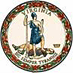 DATE:	August 28, 2020TO: 	Division SuperintendentsFROM: 	James F. Lane, Ed.D., Superintendent of Public InstructionSUBJECT: 	2020-2021 Discipline, Crime, and Violence Data CollectionThe purpose of this memo is to provide information on the Discipline, Crime, and Violence (DCV) data collection in public school divisions and regional centers/programs for the 2020-2021 school year.  The DCV collection window opens November 1, 2020.  Data submitted must meet the following reporting requirements:Every Student Succeeds Act of 2015 (ESSA)Regulations Establishing Standards for Accrediting Public Schools in Virginia safety indicator for the School Report Card under 8 VAC 20-131Annual Report on Discipline, Crime, and Violence in Section 22.1-279.3:1 of the Code of Virginia The Individuals with Disabilities Education Act (IDEA) report on suspensions and expulsions of students with disabilitiesFederal Gun-Free Schools Act Federal Office of Special Education Programs (OSEP) Beginning in the 2020-2021 school year, the DCV collection will implement the following change: A new data element was added. A ‘Graded Work Provided’ flag was added to comply with House Bill 415 which amends and reenacts § 22.1-277.04 and § 22.1-277.05 of the Code of Virginia to require that school boards adopt policies and procedures to ensure that suspended students are able to access and complete graded work during and after the suspension. This recommendation in the 2019 Model Guidance is now a requirement under the Code of Virginia. A successful submission for the school divisions is due by July 16, 2021. The electronic approval of the verification report is due to VDOE by July 23, 2021.  Early submission is encouraged.  The DVC data collection is part of the scoring rubric used to make local determinations on implementation of Part B of the Individuals with Disabilities Education Act (IDEA). Requests to resubmit data after the final deadline may impact the timely data submission and/or accurate data submission ratings for your division.  To resubmit data after July 23, 2020, the division superintendent must email a signed letter, addressed to Dr. James Lane, Superintendent of Public Instruction, to resultshelp@doe.virginia.gov. The letter must include the reason for the resubmission request, a statement of the changes to be made including specific data elements, and a plan to ensure accurate future submissions.  Additional informational documents and detailed instructions related to the data collection process and the Annual Report for Discipline, Crime, and Violence can be downloaded from the VDOE website at: http://www.doe.virginia.gov/info_management/data_collection/support/school_safety/index.shtml.Questions regarding data submission should be directed to Brittney Kanard at brittney.kanard@doe.virginia.gov or resultshelp@doe.virginia.gov. JFL/SMW/bk